ОНЛАЙН ЗАПИСВАНЕ НА ЧАСОВЕ ЗА ПОДАВАНЕ НА ЗАЯВЛЕНИЯ В СГКК СОФИЯ – ГРАД, НА ГИШЕ 9Приложението не е функционално през Интернет експлорър, използвайте другите съвременни браузъри.Началният екран дава възможност потребителят да се логне чрез емейл и парола, ако е съществуващ или да премине Към регистрация, ако е нов и няма акаунт.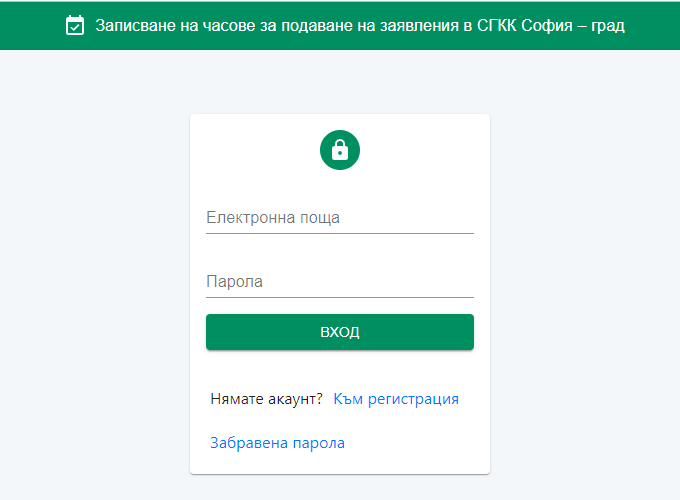 При избор на бутон Към регистрация се зарежда нов екран, в който потребителя попълва задължителните полета и избира бутон РЕГИСТРАЦИЯ:Паролата трябва да съдържа поне 4 символа, малка буква, главна буква, цифра и специален символ!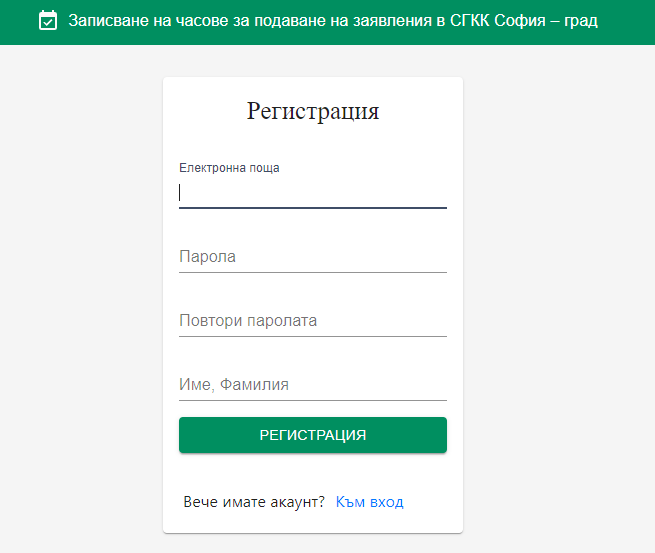 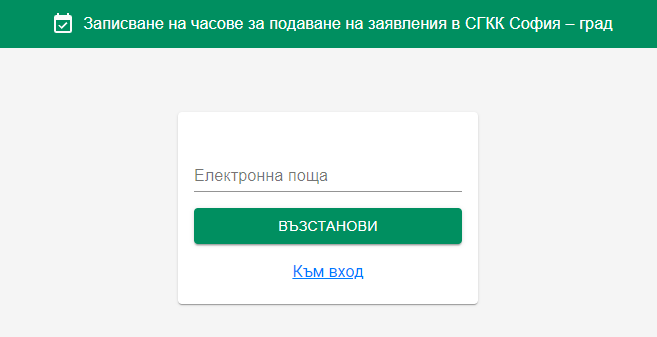 При забравена парола на съществуващ потребител от Началния екран има бърз бутон Забравена парола, който след въвеждане на е-мейл адрес, изпраща имейл съдържащ линк- ТУК. След кликването на ТУК – очаквайте нов имейл с генерирана автоматично нова парола. Влезте с новата парола и променете в подменю Моят профил.След успешно логване в портала се зарежда основния екран. 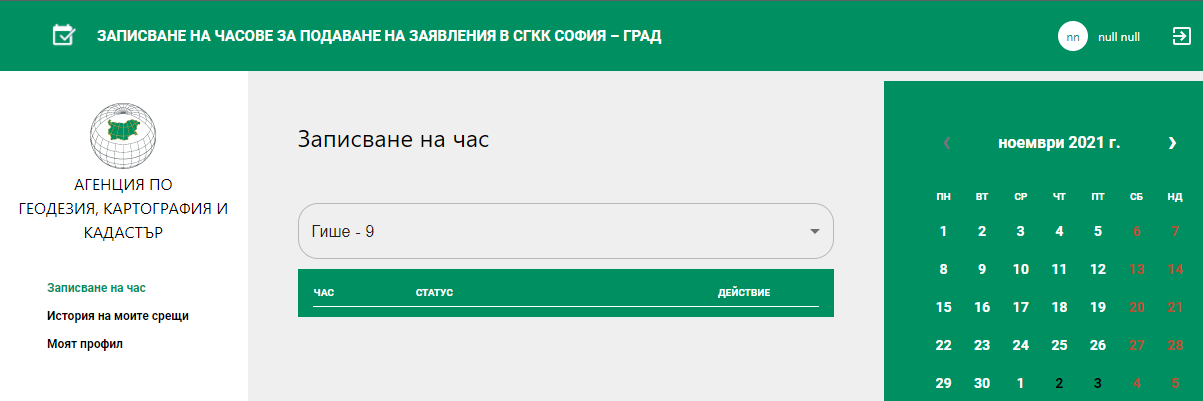 Меню Записване на часПотребителят може да запази час за среща 1 месец напред.Потребителят може да запази само по 1 среща на ден.Свободните часови диапазони са отбелязани със статус „Свободен час“, а заетите със „Зает час“.Запазване на час за среща е необходимо да следвате следната последователност от действия:Изберете ден от календараИзберете час за среща като кликнете  на  „Запиши час“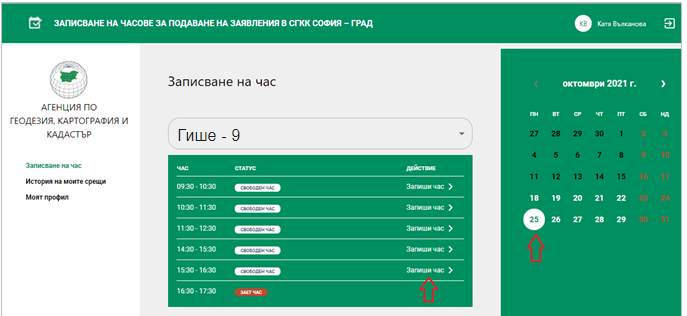 Посочете Тема на срещата ( незадължително поле)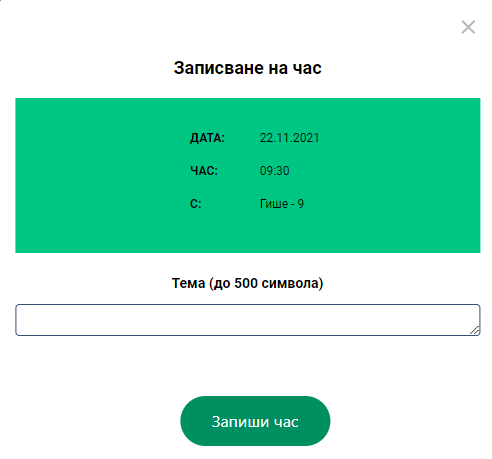 Потвърдете желания ден и час като изберете бутон „Запишете час“.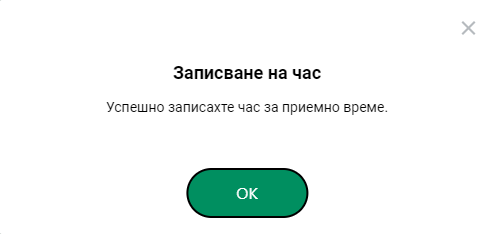 След успешно запазване се изпраща имейл съдържащ информация за срещата.При опит да се запази 2-ра среща за един и същ ден, е необходимо потребителят да отмени първата запазена среща, като въведе причина за Отказ от заявения час- не е задължително поле.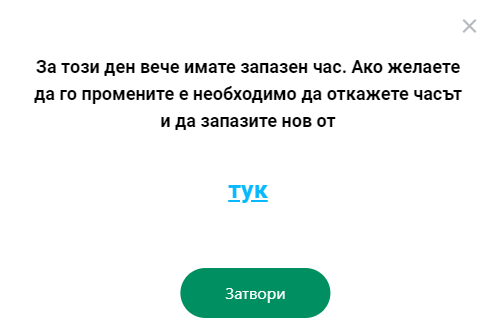 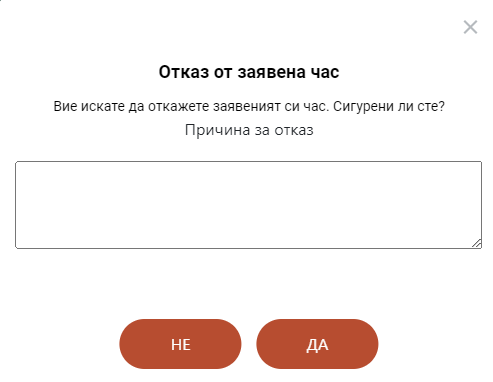 Меню история на моите срещиТова меню съдържа информация за запазените предстоящи срещи и състоялите се.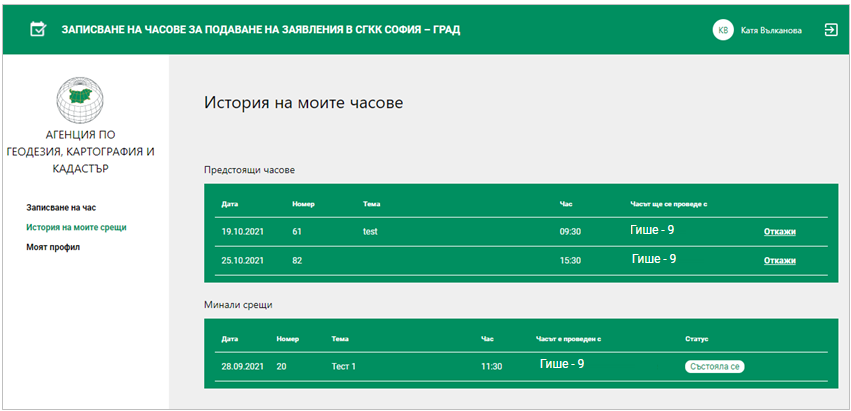 Меню Моят профилВ това меню потребителят може да смени текущата си парола, името или фамилията си.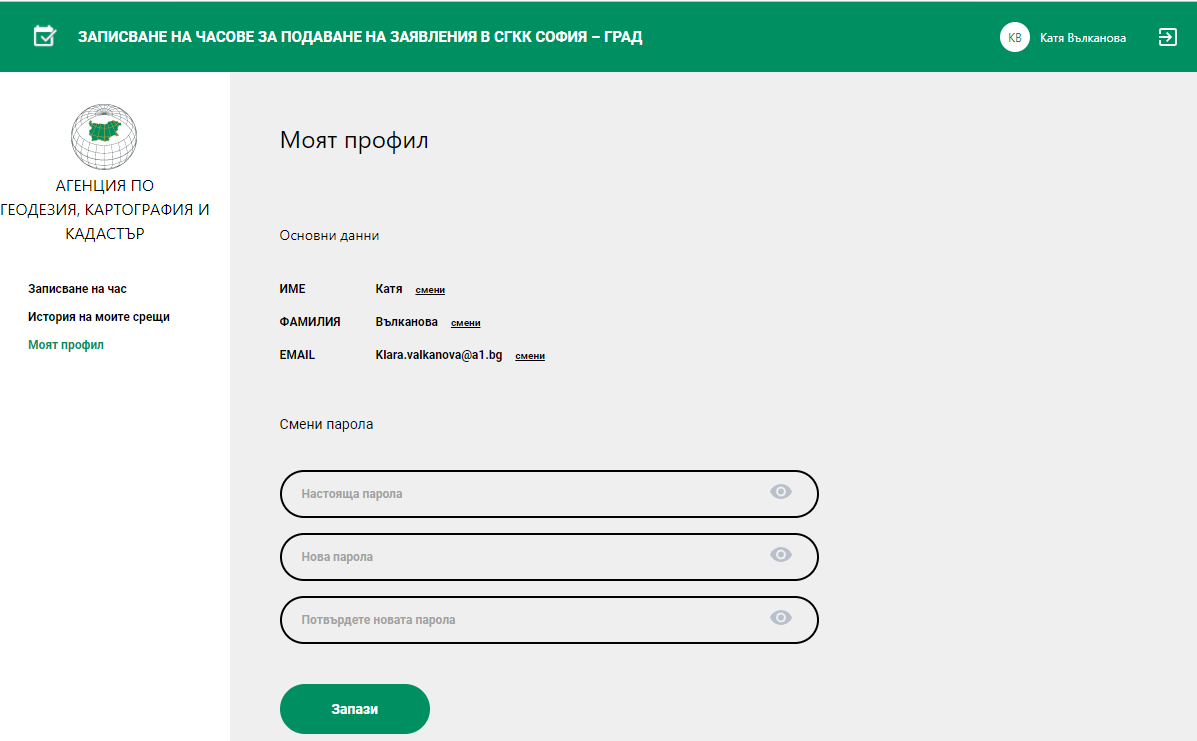 НотификацииДействиеЗаглавие на е-мейлаТекст на е-мейлаРегистрацияРегистрация в портала за приемно времеЗдравейте, …………………………..., 
Вашата регистрация в портала за приемно време беше успешна! 
Вече можете да разглеждате наличните графици за съответните отдели и да резервирате срещи. РегистрацияРегистрация в портала за приемно времеЗдравейте, …………………………..., 
Вашата регистрация в портала за приемно време беше успешна! 
Вече можете да разглеждате наличните графици за съответните отдели и да резервирате срещи. РегистрацияРегистрация в портала за приемно времеЗдравейте, …………………………..., 
Вашата регистрация в портала за приемно време беше успешна! 
Вече можете да разглеждате наличните графици за съответните отдели и да резервирате срещи. Запазен часЗаявен часЗдравейте,..............................., 
Вие успешно заявихте час в системата за записване на часове за подаване на заявления в СГКК София-град. 
Срещата ще се проведе на ……………. от ………….ч. до ……………ч. с/със Гише 9. 
Тема: 1. Формат: Присъствена среща 
Забележка: В случай, че сте възпрепятстван и не можете да присъствате, откажете заявения час на следния линк (в меню "История на моите срещи"): https://mrt-agkk.a1.bg/my-appointments-history 
Това е автоматично генерирано съобщение. Моля, не отговаряйте на този имейл. Запазен часЗаявен часЗдравейте,..............................., 
Вие успешно заявихте час в системата за записване на часове за подаване на заявления в СГКК София-град. 
Срещата ще се проведе на ……………. от ………….ч. до ……………ч. с/със Гише 9. 
Тема: 1. Формат: Присъствена среща 
Забележка: В случай, че сте възпрепятстван и не можете да присъствате, откажете заявения час на следния линк (в меню "История на моите срещи"): https://mrt-agkk.a1.bg/my-appointments-history 
Това е автоматично генерирано съобщение. Моля, не отговаряйте на този имейл. Запазен часЗаявен часЗдравейте,..............................., 
Вие успешно заявихте час в системата за записване на часове за подаване на заявления в СГКК София-град. 
Срещата ще се проведе на ……………. от ………….ч. до ……………ч. с/със Гише 9. 
Тема: 1. Формат: Присъствена среща 
Забележка: В случай, че сте възпрепятстван и не можете да присъствате, откажете заявения час на следния линк (в меню "История на моите срещи"): https://mrt-agkk.a1.bg/my-appointments-history 
Това е автоматично генерирано съобщение. Моля, не отговаряйте на този имейл. Запазен часЗаявен часЗдравейте,..............................., 
Вие успешно заявихте час в системата за записване на часове за подаване на заявления в СГКК София-град. 
Срещата ще се проведе на ……………. от ………….ч. до ……………ч. с/със Гише 9. 
Тема: 1. Формат: Присъствена среща 
Забележка: В случай, че сте възпрепятстван и не можете да присъствате, откажете заявения час на следния линк (в меню "История на моите срещи"): https://mrt-agkk.a1.bg/my-appointments-history 
Това е автоматично генерирано съобщение. Моля, не отговаряйте на този имейл. Запазен часЗаявен часЗдравейте,..............................., 
Вие успешно заявихте час в системата за записване на часове за подаване на заявления в СГКК София-град. 
Срещата ще се проведе на ……………. от ………….ч. до ……………ч. с/със Гише 9. 
Тема: 1. Формат: Присъствена среща 
Забележка: В случай, че сте възпрепятстван и не можете да присъствате, откажете заявения час на следния линк (в меню "История на моите срещи"): https://mrt-agkk.a1.bg/my-appointments-history 
Това е автоматично генерирано съобщение. Моля, не отговаряйте на този имейл. Напомняне за часНапомняне за запазен час Здравейте, …………………….,
Напомняме Ви за предстоящия час за приемно време с ……………………………………….
Срещата ще се проведе на …………….. от …………………..ч. до ……………………….ч.
Това е автоматично генерирано съобщение. Моля, не отговаряйте на този имейлНапомняне за часНапомняне за запазен час Здравейте, …………………….,
Напомняме Ви за предстоящия час за приемно време с ……………………………………….
Срещата ще се проведе на …………….. от …………………..ч. до ……………………….ч.
Това е автоматично генерирано съобщение. Моля, не отговаряйте на този имейлНапомняне за часНапомняне за запазен час Здравейте, …………………….,
Напомняме Ви за предстоящия час за приемно време с ……………………………………….
Срещата ще се проведе на …………….. от …………………..ч. до ……………………….ч.
Това е автоматично генерирано съобщение. Моля, не отговаряйте на този имейлОтказан часОтказан часЗдравейте, ....................................., 
Вашият час беше отказан. 
Часът Ви беше заявен за за …………... от……………...ч. до …………….ч. с/със Гише - Портал Приемно време. 
Тема: ....................... Формат: Присъствена среща. 
Причина за отказ:.........................
Това е автоматично генерирано съобщение. Моля, не отговаряйте на този имейл. Отказан часОтказан часЗдравейте, ....................................., 
Вашият час беше отказан. 
Часът Ви беше заявен за за …………... от……………...ч. до …………….ч. с/със Гише - Портал Приемно време. 
Тема: ....................... Формат: Присъствена среща. 
Причина за отказ:.........................
Това е автоматично генерирано съобщение. Моля, не отговаряйте на този имейл. Отказан часОтказан часЗдравейте, ....................................., 
Вашият час беше отказан. 
Часът Ви беше заявен за за …………... от……………...ч. до …………….ч. с/със Гише - Портал Приемно време. 
Тема: ....................... Формат: Присъствена среща. 
Причина за отказ:.........................
Това е автоматично генерирано съобщение. Моля, не отговаряйте на този имейл. Отказан часОтказан часЗдравейте, ....................................., 
Вашият час беше отказан. 
Часът Ви беше заявен за за …………... от……………...ч. до …………….ч. с/със Гише - Портал Приемно време. 
Тема: ....................... Формат: Присъствена среща. 
Причина за отказ:.........................
Това е автоматично генерирано съобщение. Моля, не отговаряйте на този имейл. Отказан часОтказан часЗдравейте, ....................................., 
Вашият час беше отказан. 
Часът Ви беше заявен за за …………... от……………...ч. до …………….ч. с/със Гише - Портал Приемно време. 
Тема: ....................... Формат: Присъствена среща. 
Причина за отказ:.........................
Това е автоматично генерирано съобщение. Моля, не отговаряйте на този имейл. Заявка за нулиране на паролаЗаявка за нулиране на паролаЗдравейте, ........................., 
За Вашия профил в системата за записване на часове за подаване на заявления в СГКК София-град беше изпратена заявка за нова парола. Ако не сте заявявали нова парола, не правете нищо и игнорирайте имейла. 
Ако желаете да нулирате паролата си, натиснете тук. След това, в рамките на няколко минути ще получите втори имейл с нова парола. 
Това е автоматично генерирано съобщение. Моля, не отговаряйте на този имейл. Заявка за нулиране на паролаЗаявка за нулиране на паролаЗдравейте, ........................., 
За Вашия профил в системата за записване на часове за подаване на заявления в СГКК София-град беше изпратена заявка за нова парола. Ако не сте заявявали нова парола, не правете нищо и игнорирайте имейла. 
Ако желаете да нулирате паролата си, натиснете тук. След това, в рамките на няколко минути ще получите втори имейл с нова парола. 
Това е автоматично генерирано съобщение. Моля, не отговаряйте на този имейл. Заявка за нулиране на паролаЗаявка за нулиране на паролаЗдравейте, ........................., 
За Вашия профил в системата за записване на часове за подаване на заявления в СГКК София-град беше изпратена заявка за нова парола. Ако не сте заявявали нова парола, не правете нищо и игнорирайте имейла. 
Ако желаете да нулирате паролата си, натиснете тук. След това, в рамките на няколко минути ще получите втори имейл с нова парола. 
Това е автоматично генерирано съобщение. Моля, не отговаряйте на този имейл. Заявка за нулиране на паролаЗаявка за нулиране на паролаЗдравейте, ........................., 
За Вашия профил в системата за записване на часове за подаване на заявления в СГКК София-град беше изпратена заявка за нова парола. Ако не сте заявявали нова парола, не правете нищо и игнорирайте имейла. 
Ако желаете да нулирате паролата си, натиснете тук. След това, в рамките на няколко минути ще получите втори имейл с нова парола. 
Това е автоматично генерирано съобщение. Моля, не отговаряйте на този имейл. Заявка за нулиране на паролаЗаявка за нулиране на паролаЗдравейте, ........................., 
За Вашия профил в системата за записване на часове за подаване на заявления в СГКК София-град беше изпратена заявка за нова парола. Ако не сте заявявали нова парола, не правете нищо и игнорирайте имейла. 
Ако желаете да нулирате паролата си, натиснете тук. След това, в рамките на няколко минути ще получите втори имейл с нова парола. 
Това е автоматично генерирано съобщение. Моля, не отговаряйте на този имейл. Нова паролаНова паролаЗдравейте, ............................., 
Вашата нова парола в системата за записване на часове за подаване на заявления в СГКК София-град е: ......................
Важно! Препоръчително е да смените паролата си, след като влезете в профила си. Можете да го направите от лявото меню, в "Моят профил". 
Това е автоматично генерирано съобщение. Моля, не отговаряйте на този имейл. 